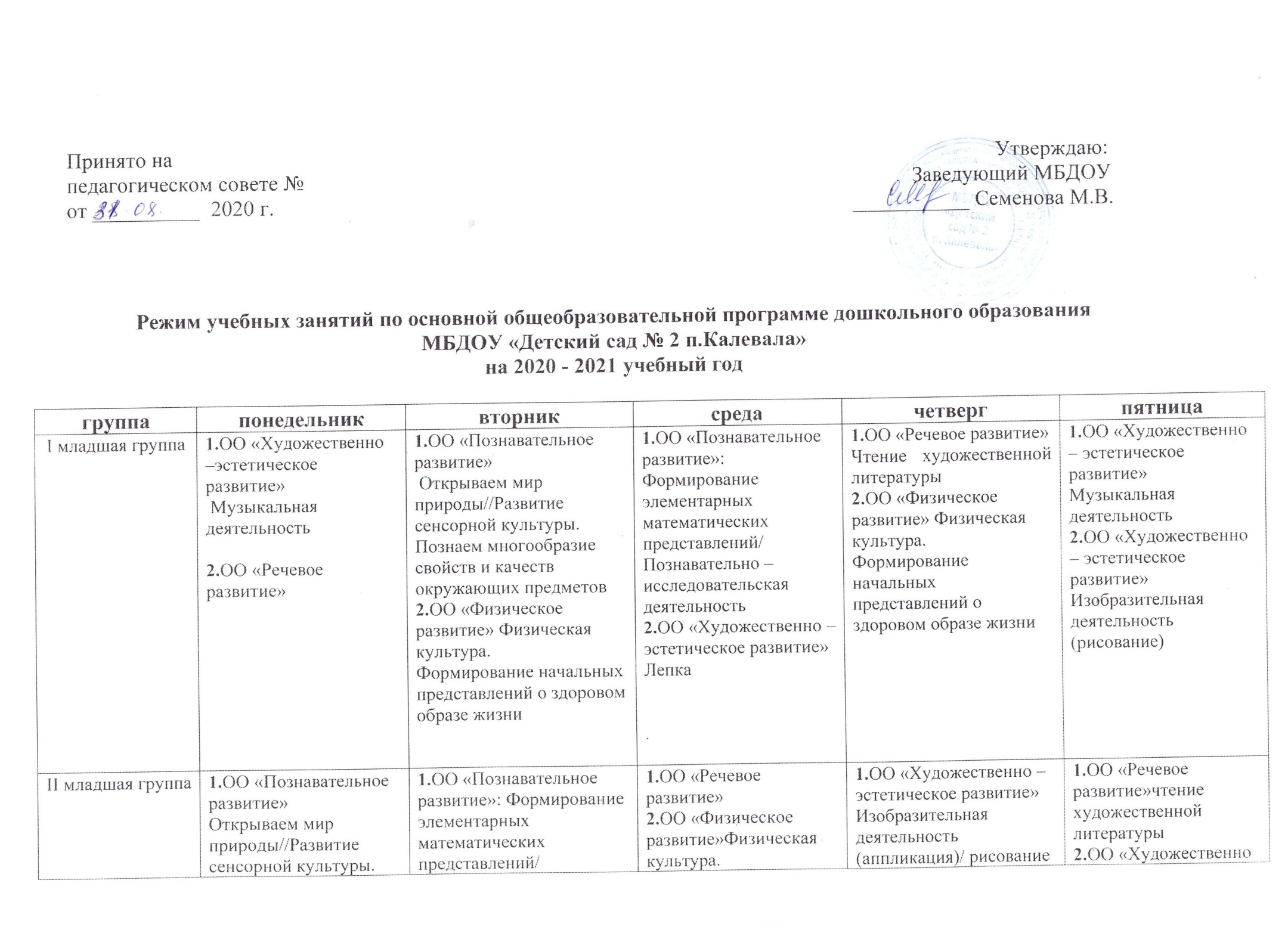 II младшая группа1.ОО «Познавательное развитие» Открываем мир природы//Развитие сенсорной культуры. Познаем многообразие свойств и качеств окружающих предметов 2.ОО «Физическое развитие»Физическая культура.Формирование начальных представлений о здоровом образе жизни 1.ОО «Познавательное развитие»: Формирование элементарных математических представлений/Познавательно – исследовательская деятельность2.ОО «Художественно – эстетическое развитие» Музыкальная деятельность.1.ОО «Речевое развитие»2.ОО «Физическое развитие»Физическая культура.Формирование начальных представлений о здоровом образе жизни(сами)1.ОО «Художественно – эстетическое развитие»Изобразительная деятельность (аппликация)/ рисование 2.ОО «Художественно – эстетическое развитие» Музыкальная деятельность.1.ОО «Речевое развитие»чтение художественной литературы2.ОО «Художественно – эстетическое развитие»Изобразительная деятельность (лепка)/ конструктивно-модельная деятельность (по подгруппам)Средняя группа1. ОО «Социально – коммуникативное развитие»/ОО «Речевое развитие»/ОО «Художественно-эстетическое развитие»Ребенок входит в мир социальных отношений(1 раз в месяц)//Чтение художественной литературы(1 раз в месяц)//Аппликация(1 раз в 2 недели)2.ОО «Художественно – эстетическое развитие» Музыкальная деятельность.1.ОО «Познавательное развитие»: Формирование элементарных математических представлений 2.ОО «Физическое развитие»Физическая культура.1. ОО «Речевое развитие»2. ОО «Художественно – эстетическое развитие» Музыкальная деятельность.3. ОО «Художественно – эстетическое развитие»Изобразительная деятельность Рисование1.ОО «Познавательное развитие» Открываем мир природы/Развитие сенсорной культуры. Познаем многообразие свойств и качеств окружающих предметов.2.ОО «Физическое развитие»Физическая культура.1.ОО «Художественно – эстетическое развитие»конструктивно-модельная деятельность/лепка2. ОО «Физическое развитие»Физическая культура.Старшая группа 1.ОО «Познавательное развитие»//ОО «Художественно-эстетическое развитие»Открываем мир природы/Аппликация2.ОО «Речевое развитие»Чтение художественной литературы3.ОО «Физическое развитие» Физическая культура.Формирование начальных представлений о здоровом образе жизни1. ОО «Познавательное развитие»Формирование элементарных математических представлений2.ОО «Художественно – эстетическое развитие» Музыкальная деятельность.3.ОО «Художественно-эстетическое развитие»Рисование1. ОО «Познавательное развитие»//ОО «Социально-коммуникативное развитие»//Региональный компонентПознавательно – исследовательская деятельность(1 раз в месяц)/Ребенок входит в мир социальных отношений(1 раз в месяц)/Развивает ценностное отношение к труду(1 раз в месяц)/ознакомление с карельским языком(1 раз в месяц)2.ОО «Социально-коммуникативное развитие» Ребенок осваивает опыт безопасного поведения3.ОО «Физическое развитие»Физическая культура1. ОО «Речевое развитие»Обучение грамоте2.ОО «Художественно-эстетическое развитие»Музыкальная деятельность3.ОО «Художественно – эстетическое развитие»Рисование1.ОО «Художественно – эстетическое развитие»Изобразительная деятельность лепка/конструирование2.ОО «Речевое развитие»Развитие речи3.ОО «Физическое развитие»Физическая культура Подготовительная к школегруппа 1.ОО «Познавательное развитие» Открываем мир природы/Развитие сенсорной культуры. Познаем многообразие свойств и качеств окружающих предметов2.ОО «Художественно – эстетическое развитие»Рисование3.ОО «Художественно – эстетическое развитие» Музыкальная деятельность.1.ОО «Познавательное развитие» Формирование элементарных математических представлений2.ОО «Художественно – эстетическое развитие»Изобразительная деятельность аппликация/лепка3.ОО «Речевое развитие»Развитие речи4.ОО «Физическое развитие»Физическая культура1.ОО «Речевое развитие»2.ОО «социально-коммуникативное развитие»Ребенок осваивает опыт безопасного поведения в окружающем мире3. ОО «Художественно – эстетическое развитие» Музыкальная деятельность.1.ОО «Познавательное развитие»Формирование элементарных математических представлений2.ОО «Физическое развитие»Физическая культура.Формирование начальных представлений о здоровом образе жизни3.ОО «Художественно-эстетическое развитие»Рисование1.ОО «Социально-коммуникативное развитие»//ОО «Художественно-эстетическое развитие»Ребенок входит в мир социальных отношений(1 раз в месяц)/Развиваем ценностное отношение к труду(1 раз в месяц)//Конструирование(1 раз в 2 недели)2.ОО «Речевое развитие»Чтение художественной литературы3.ОО «Физическое развитие»Физическая культура Разновозрастная группамладшего дошкольного возраста(2-4 лет)ул.Ленина,82-а1.ОО «Познавательное развитие» Открываем мир природы/Развитие сенсорной культуры. Познаем многообразие свойств и качеств окружающих предметов.2.ОО «Художественно – эстетическое развитие»Изобразительная деятельность (рисование)3. ОО «Физическое развитие»Физическая культура.Формирование начальных представлений о здоровом образе жизни1.ОО «Речевое развитие»Развитие речи2.ОО «Физическое развитие»Физическая культура.Формирование начальных представлений о здоровом образе жизни1.ОО «Познавательное развитие» Формирование элементарных математических представлений2.ОО «Художественно – эстетическое развитие» Музыкальная деятельность.1.ОО «Художественно – эстетическое развитие»Изобразительная деятельность (лепка/аппликация)2.ОО «Физическое развитие»Физическая культура.Формирование начальных представлений о здоровом образе жизни1.ОО «Речевое развитие»Чтение художественной литературы2.ОО «Художественно – эстетическое развитие» Музыкальная деятельностьРазновозрастная группа младшего дошкольного возраста(3-5 лет)ул.Вяйнямейнена,21.ОО «Познавательное развитие» Открываем мир природы/Развитие сенсорной культуры. Познаем многообразие свойств и качеств окружающих предметов.2.ОО «Художественно – эстетическое развитие»Изобразительная деятельность (рисование)3. ОО «Физическое развитие»Физическая культура.Формирование начальных представлений о здоровом образе жизни1.ОО «Речевое развитие»Развитие речи2.ОО «Физическое развитие»Физическая культура.Формирование начальных представлений о здоровом образе жизни1.ОО «Познавательное развитие» Формирование элементарных математических представлений2.ОО «Художественно – эстетическое развитие» Музыкальная деятельность.1.ОО «Художественно – эстетическое развитие»Изобразительная деятельность (лепка/аппликация)2.ОО «Физическое развитие»Физическая культура.Формирование начальных представлений о здоровом образе жизни1.ОО «Речевое развитие»Чтение художественной литературы2.ОО «Художественно – эстетическое развитие» Музыкальная деятельностьРазновозрастная группа старшего дошкольного возраста(4-7 лет)ул.Ленина,82-а1.ОО «Познавательное развитие»//ОО «Художественно-эстетическое развитие»Открываем мир природы/Аппликация2.ОО «Речевое развитие»Развитие речи3.ОО «Физическое развитие» Физическая культура.Формирование начальных представлений о здоровом образе жизни1. ОО «Познавательное развитие»Формирование элементарных математических представлений1. ОО «Познавательное развитие»//ОО «Социально-коммуникативное развитие»//Познавательно – исследовательская деятельность(1 раз в 2 недели)/Ребенок входит в мир социальных отношений(1 раз в месяц)/Развивает ценностное отношение к труду (1 раз в месяц)3.ОО «Физическое развитие»Физическая культура 1. ОО «Речевое развитие»Обучение грамоте2.ОО «Социально-коммуникативное развитие» Ребенок осваивает опыт безопасного поведения в окружающем мире3.ОО «Художественно-эстетическое развитие»Музыкальная деятельность1. ОО «Познавательное развитие»Формирование элементарных математических представлений(для воспитанников 6-7 лет)2.ОО «Художественно – эстетическое развитие»Рисование3.ОО «Физическое развитие»Физическая культура1.ОО «Художественно – эстетическое развитие»Изобразительная деятельность лепка/конструирование 2.ОО «Художественно – эстетическое развитие» Музыкальная деятельность.3.ОО «Речевое развитие»Чтение художественной литературыРазновозрастная группа старшего дошкольного возраста(5-7 лет)ул.Вяйнямейнена,21.ОО «Познавательное развитие»//ОО «Художественно-эстетическое развитие»Открываем мир природы/Аппликация2.ОО «Речевое развитие»Развитие речи3.ОО «Физическое развитие» Физическая культура.Формирование начальных представлений о здоровом образе жизни1. ОО «Познавательное развитие»Формирование элементарных математических представлений2.ОО «Социально-коммуникативное развитие» Ребенок осваивает опыт безопасного поведения в окружающем мире3.ОО «Физическое развитие»Физическая культура 1. ОО «Речевое развитие»Обучение грамоте2.ОО «Художественно – эстетическое развитие»Рисование3.ОО «Художественно-эстетическое развитие»Музыкальная деятельность1. ОО «Познавательное развитие»Формирование элементарных математических представлений(для воспитанников 6-7 лет)2. ОО «Познавательное развитие»//ОО «Социально-коммуникативное развитие»//Познавательно – исследовательская деятельность(1 раз в 2 недели)/Ребенок входит в мир социальных отношений(1 раз в месяц)/Развивает ценностное отношение к труду(1 раз в месяц) 3.ОО «Физическое развитие»Физическая культура1.ОО «Художественно – эстетическое развитие»Изобразительная деятельность лепка/конструирование 2.ОО «Художественно – эстетическое развитие» Музыкальная деятельность.3.ОО «Речевое развитие»Чтение художественной литературы